                   Maple Homework Grid: Light 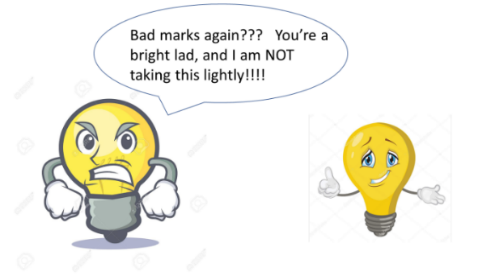                    Maple Homework Grid: Light                    Maple Homework Grid: Light                    Maple Homework Grid: Light                    Maple Homework Grid: Light                    Maple Homework Grid: Light Please choose one activity a week, and record which activity has been completed by adding the date into the box provided. Please add comments, should you wish to, regarding your child’s engagement/enjoyment/understanding of each activity. Please choose at least two from each column during each half term.Please choose one activity a week, and record which activity has been completed by adding the date into the box provided. Please add comments, should you wish to, regarding your child’s engagement/enjoyment/understanding of each activity. Please choose at least two from each column during each half term.Please choose one activity a week, and record which activity has been completed by adding the date into the box provided. Please add comments, should you wish to, regarding your child’s engagement/enjoyment/understanding of each activity. Please choose at least two from each column during each half term.Please choose one activity a week, and record which activity has been completed by adding the date into the box provided. Please add comments, should you wish to, regarding your child’s engagement/enjoyment/understanding of each activity. Please choose at least two from each column during each half term.Please choose one activity a week, and record which activity has been completed by adding the date into the box provided. Please add comments, should you wish to, regarding your child’s engagement/enjoyment/understanding of each activity. Please choose at least two from each column during each half term.Please choose one activity a week, and record which activity has been completed by adding the date into the box provided. Please add comments, should you wish to, regarding your child’s engagement/enjoyment/understanding of each activity. Please choose at least two from each column during each half term.Please choose one activity a week, and record which activity has been completed by adding the date into the box provided. Please add comments, should you wish to, regarding your child’s engagement/enjoyment/understanding of each activity. Please choose at least two from each column during each half term.EnglishMaths              Topic/CreativeEGPS:  Explore words with these prefixes and suffixes. List words and make sure they are spelt correctly. You may need to remind yourself of the rules. Think about the word class the word belongs to and how the word class changes when you add a prefix or suffix.Date:Comments:Measure: 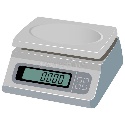 You will need scales and a ruler for this activity. 1) Find five objects that are light sources around your home e.g. a torch, a tablet/phone, a small lamp, a candle, anything that emits light, etc. (You can use any objects, if you don’t have any light sources!)2) Weigh each object and record the mass of each object in grams and kilograms. 3) Measure and record the length of each object in mm, cm and m, remembering to convert the units accurately.Challenge: Round each mass to the nearest 10 and 100 grams.Date:Comments:Science activity: https://www.dkfindout.com/uk/science/light/#!https://www.bbc.co.uk/bitesize/topics/z3nnb9qUsing the websites above to help you, can you investigate how shadows change during the day / why some materials reflect light / how mirrors can help us see around corners / how rainbows are made / how light travels? You can record your learning and investigation using posters, diagrams, photos, a video, ppt slide, etc. 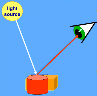 Date:Comments:Date:Comments:EGPS:  Explore words with these prefixes and suffixes. List words and make sure they are spelt correctly. You may need to remind yourself of the rules. Think about the word class the word belongs to and how the word class changes when you add a prefix or suffix.Date:Comments:Measure: You will need scales and a ruler for this activity. 1) Find five objects that are light sources around your home e.g. a torch, a tablet/phone, a small lamp, a candle, anything that emits light, etc. (You can use any objects, if you don’t have any light sources!)2) Weigh each object and record the mass of each object in grams and kilograms. 3) Measure and record the length of each object in mm, cm and m, remembering to convert the units accurately.Challenge: Round each mass to the nearest 10 and 100 grams.Date:Comments:DT activity: 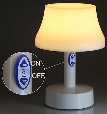 Explore the bedside lamps that you have in your home. What are they like? How do they work? Where is the switch? What is the bulb like? What materials have been used to make it? What safety features does it have? What is its purpose? Is it functional? Task: Carefully draw and label a bedside table lamp, using the questions above to help you. Challenge: Can you be imaginative and invent a new design for a bedside lamp of the future? Date:Comments:Date:Comments:Writing: Write a biography (an account of a person’s life) for a person, who you are inspired by. You will need to research the person and find out about their early life, education, work and achievements. Checklist: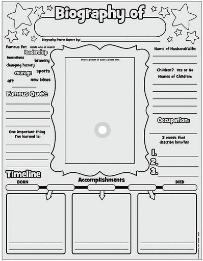 Correct PUNCTUATION Sentences make senseMulti-clause sentencesRelative clauseAdverbialsFormal languageParagraphs and sub-headings Date:Comments:Fractions, decimals and percentages: Create a symmetrical mosaic on a blank 100 square. Use 6-10 different colours to colour in the squares. Write down what fraction, decimal and percentage you have coloured in of the square. Example: 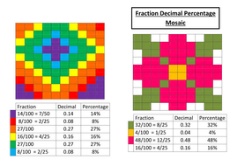 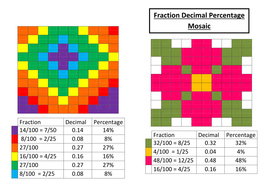 Date:Comments:DT activity: Explore the bedside lamps that you have in your home. What are they like? How do they work? Where is the switch? What is the bulb like? What materials have been used to make it? What safety features does it have? What is its purpose? Is it functional? Task: Carefully draw and label a bedside table lamp, using the questions above to help you. Challenge: Can you be imaginative and invent a new design for a bedside lamp of the future? Date:Comments:Date:Comments:Writing: Write a biography (an account of a person’s life) for a person, who you are inspired by. You will need to research the person and find out about their early life, education, work and achievements. Checklist:Correct PUNCTUATION Sentences make senseMulti-clause sentencesRelative clauseAdverbialsFormal languageParagraphs and sub-headings Date:Comments:Fractions, decimals and percentages: Create a symmetrical mosaic on a blank 100 square. Use 6-10 different colours to colour in the squares. Write down what fraction, decimal and percentage you have coloured in of the square. Example: Date:Comments:Computing activity: 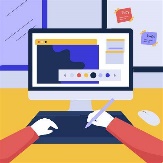 Make an ‘All about me’ board using a computer art/graphics program. One PowerPoint slide can work or the Google Drawing app. Checklist:-Make it visually eye-catching and appealing.-Show an effective background.-Use bold, clear fonts and sizes.-Use different media including photos and videos.-Use the drawing, picture and shape tools. -Use pictures to move, resize, rotate, duplicate, layer, colour, format, etc to achieve the desired effects. Date:Comments:Date:Comments:Spelling Practice: Choose the spelling strategy that will help you to learn the words. You could even create a crossword/quiz/sentences to help you learn them.Y5: necessary, neighbour, nuisance, occupy, occur, opportunity, parliament, persuade, physical, prejudice, privilege, profession, programme, pronunciation, queue, recognise, recommend, relevant and restaurant.Y4:  knowledge, learn, length, library, material, medicine, mention, minute, natural, naughty, notice, occasion(ally), often, opposite, ordinaryDate:Comments:Mental Maths: Purple Mash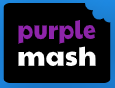 Complete the Purple Mash activities on ‘Roman Numerals’. The tasks have been set as a ‘2Do’ for you. You will need to remember these off by heart: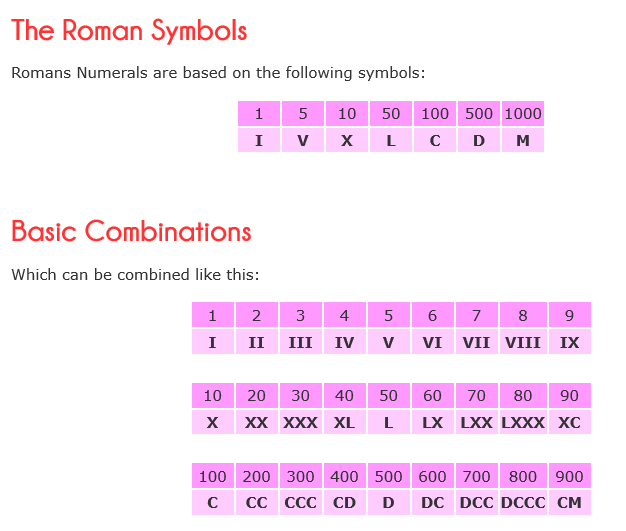 Date:Comments:Computing activity: Make an ‘All about me’ board using a computer art/graphics program. One PowerPoint slide can work or the Google Drawing app. Checklist:-Make it visually eye-catching and appealing.-Show an effective background.-Use bold, clear fonts and sizes.-Use different media including photos and videos.-Use the drawing, picture and shape tools. -Use pictures to move, resize, rotate, duplicate, layer, colour, format, etc to achieve the desired effects. Date:Comments:Date:Comments:Spelling Practice: Choose the spelling strategy that will help you to learn the words. You could even create a crossword/quiz/sentences to help you learn them.Y5: necessary, neighbour, nuisance, occupy, occur, opportunity, parliament, persuade, physical, prejudice, privilege, profession, programme, pronunciation, queue, recognise, recommend, relevant and restaurant.Y4:  knowledge, learn, length, library, material, medicine, mention, minute, natural, naughty, notice, occasion(ally), often, opposite, ordinaryDate:Comments:Mental Maths: Purple MashComplete the Purple Mash activities on ‘Roman Numerals’. The tasks have been set as a ‘2Do’ for you. You will need to remember these off by heart:Date:Comments:RE / Family Discussion activity:  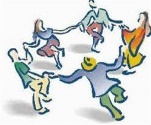 This term, in RE, we are looking at rituals that Muslims may follow. As a family discuss the following questions: Does your family have any rituals that they follow? Are they religious / cultural / traditional rituals? Are they rituals that are done daily or at special times? How does following the ritual make everyone in your family feel?Date:Comments:Date:Comments: